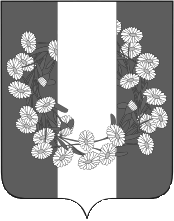 АДМИНИСТРАЦИЯ  БУРАКОВСКОГО СЕЛЬСКОГО ПОСЕЛЕНИЯ КОРЕНОВСКОГО РАЙОНАПОСТАНОВЛЕНИЕот 09.07.2018 г.		                                                                                                   № 68х.Бураковский	О внесении изменений в постановление администрации Бураковского сельского поселения Кореновского района № 39 от 03.04.2018 года «Об утверждении ведомственной  целевой программы «Поддержка малого и среднего предпринимательства в Бураковском сельском поселении Кореновского района на 2018 год»В  соответствии с Федеральными законами  от 6 октября 2003 года № 131-ФЗ «Об общих принципах организации местного самоуправления в Российской Федерации» и Федерального Закона от 24 июля 2007 года               № 209-ФЗ «О развитии малого и среднего предпринимательства в Российской Федерации», Законом Краснодарского края от 04 апреля 2008 года № 1448-КЗ «О развитии малого и среднего предпринимательства в Краснодарском крае»,  администрация Бураковского сельского поселения Кореновского района  п о с т а н о в л я е т:В постановление администрации Бураковского сельского поселения Кореновского района № 39 от 03.04.2018 года «Об утверждении ведомственной  целевой программы «Поддержка малого и среднего предпринимательства в Бураковском сельском поселении Кореновского района на 2018 год» внести следующие изменения:Приложение к постановлению администрации Бураковского сельского поселения Кореновского района № 39 от 03.04.2018 года «Об утверждении ведомственной  целевой программы «Поддержка малого и среднего предпринимательства в Бураковском сельском поселении Кореновского района на 2018 год» изложить в новой редакции (прилагается).    2. Общему отделу администрации Бураковского сельского поселения Кореновского района (З.П.Абрамкина) обнародовать  настоящее постановление в установленных местах  и обеспечить его размещение (опубликование) на официальном сайте администрации Бураковского сельского поселения Кореновского района в информационно-телекоммуникационной сети «Интернет».3. Постановление вступает в силу после его  официального обнародования.Глава Бураковского сельского поселения   Кореновского района                                                                             Л.И.ОрлецкаяПРИЛОЖЕНИЕУТВЕРЖДЕНАпостановлением администрацииБураковского сельского поселенияКореновского районаот 09.07.2018 года  № 67Ведомственная целевая программа«Поддержка малого и среднего предпринимательства в Бураковском сельском поселении Кореновского района на 2018 год»ПаспортВедомственной целевой программы «Поддержка малого и среднего предпринимательства в Бураковском сельском поселении Кореновского района на 2018 год»Характеристика проблемы (задачи) и анализ  причин ее возникновения, целесообразность и  необходимость ее решения на ведомственном уровнеМалый и средний бизнес играет важную роль в решении экономических и социальных задач Бураковского сельского поселения Кореновского района, так как способствует созданию новых рабочих мест, насыщению потребительского рынка товарами и услугами, формированию конкурентной среды, обеспечивает экономическую самостоятельность населения района, стабильность налоговых поступлений. Развитие предпринимательства является одной из приоритетных задач социально-экономического развития Бураковского сельского поселения Кореновского района.Малый и средний бизнес Бураковского сельского поселения Кореновского района интенсивно развивается.Среднесписочная численность работников (без внешних совместителей) малых предприятий, человек в 2018 году  (прогноз) - 54. По предварительной оценке  рост данного показателя в 2018 году достигнет уровня 104 %  к 2017 году. Показатель « Количество субъектов малого предпринимательства в расчете  на 1000 человек  населения» в 2018 году планируется, что достигнет уровня 28.Несмотря  на положительные тенденции развития малого и среднего предпринимательства, проблемы, препятствующие развитию бизнеса, остаются.В сфере малого и среднего предпринимательства в Бураковском сельском поселении Кореновского  района имеются проблемы, устранение которых возможно с использованием программно-целевого метода:наблюдается сложность в банковском кредитовании для вновь создаваемых малых предприятий и предпринимателей;отмечаются трудности при экспорте продукции субъектов малого и среднего предпринимательства;недостаточен спрос на продукцию субъектов малого и среднего предпринимательства;сохраняется недостаток квалифицированных кадров у субъектов малого и среднего предпринимательства.Настоящая Программа, направленная на достижение целей и задач развития системы малого и среднего предпринимательства в Бураковском сельском поселении Кореновского  района, позволит согласовать и скоординировать совместные действия органов местного самоуправления,  предпринимательских структур, общественных организаций по развитию системы малого и среднего предпринимательства в Бураковском сельском поселении Кореновского  района;Основные цели и задачи ПрограммыОсновными целями Программы являются:повышение темпов развития малого и среднего предпринимательства как одного из факторов социально-экономического развития Бураковского сельского поселения Кореновского  района;повышение социальной эффективности деятельности субъектов малого и среднего предпринимательства (рост численности занятых в сфере малого и среднего предпринимательства, рост средних доходов и повышение уровня социальной защищенности работников малых и средних предприятий).Для достижения поставленных целей предусматривается решение следующих задач:поддержка субъектов малого и среднего предпринимательства, осуществляющих инновационную деятельность;развитие инфраструктуры поддержки малого и среднего предпринимательства;создание благоприятных условий для развития малого и среднего предпринимательства в  Бураковском сельском поселении;имущественная поддержка субъектов малого и среднего предпринимательства и организаций, образующих инфраструктуру поддержки субъектов малого и среднего предпринимательства поселения;информационная поддержка субъектов малого и среднего предпринимательства Бураковского сельского поселения Кореновского района и организаций, образующих инфраструктуру поддержки субъектов малого и среднего предпринимательства поселения;консультационная и организационная поддержка субъектов малого и среднего предпринимательства; пропаганда (популяризация) предпринимательской деятельности.3. Перечень  и описание  программных мероприятий, необходимые ресурсы, сроки реализации программных мероприятийПЕРЕЧЕНЬ мероприятий ведомственной целевой программы «Поддержка малого и среднего предпринимательства в Бураковском сельском поселении Кореновского района на 2018 год»Мероприятия программы разработаны в соответствии с требованиями  Федерального закона  от 24 июля 2007 года № 209 - ФЗ «О развитии малого и среднего предпринимательства и организаций, образующих инфраструктуру поддержки субъектов малого и среднего предпринимательства (ст. 3,16-25 Закона № 209-ФЗ.). Срок реализации Программы - 2018 год.Объемы и источники финансирования Программы определяются Перечнем мероприятий Программы. Предполагаемая сумма финансирования мероприятий Программы из бюджета поселения составляет 2,5 тысячи рублей.Финансирование мероприятий Программы осуществляется согласно выделенным средствам из бюджета поселения.4.Оценка эффективности   расходования бюджетных средств  и результативности деятельности администрации в течение всего срока реализации программыРеализация Программы окажет позитивное влияние на экономическую и социальную ситуацию в поселении в целом, будет способствовать улучшению инвестиционного климата, развитию инфраструктуры поселения, повышению конкурентоспособности субъектов малого и среднего предпринимательства и улучшению качества предоставляемых услуг.Прямая и косвенная экономическая эффективность мероприятий Программы заключается в усилении влияния роли  малого и среднего предпринимательства на развитие всех составляющих экономики Бураковского сельского поселения.Критерии выполнения программы:Количество субъектов малого  и среднего предпринимательства в расчете на 1000 человек населения  - планируемый рост показателя  в 2018 году  на  1,0  к уровню 2017 года (с 26 до 27).Ежегодное увеличение количества субъектов малого и среднего предпринимательства поселения на уровне 2017 года. В рамках реализации Программы предполагается создать условия для обеспечения стабильной занятости населения в секторе малого и среднего бизнеса с увеличением числа субъектов малого и среднего предпринимательства в поселения.	Обоснование потребностей в необходимых ресурсахФинансирование данной программы планируется в размере 2,5 тыс. рублей из средств местного бюджета. Мероприятия, предусматривающие  финансирование:Регулярное освещение информации о принимаемых мерах по поддержке и развитию предпринимательства в районе, крае, стране; популяризация законотворческих инициатив государства и общественных организаций, обеспечение гласности и открытости в сфере малого и среднего бизнеса на сумму 2,5 тыс. рублей.В результате реализации запланированных мероприятий  Программы будет  достигнуто:информированность населения о возможности  организации собственного дела,   помощь желающим заняться самозанятостью (консультационные услуги ЦЗН, с получением  единовременной финансовой помощи на подготовку документов для регистрации в соответствии с законодательством)стабильная занятость в секторе малого и среднего бизнеса;увеличение налоговых и неналоговых поступлений от субъектов малого и среднего предпринимательства в бюджет Бураковского сельского Кореновского  района;развитие инфраструктуры поселения и улучшение качества предоставляемых услуг.Реализация Программы окажет позитивное влияние на экономическую и социальную ситуацию в поселении в целом, будет способствовать улучшению инвестиционного климата, развитию инфраструктуры поселения, повышению конкурентоспособности субъектов малого и среднего предпринимательства и улучшению качества предоставляемых услуг.Настоящая Программа, направленная на достижение целей и задач развития системы малого и среднего предпринимательства в Бураковском сельском поселении Кореновского  района, позволит согласовать и скоординировать совместные действия органов местного самоуправления,  предпринимательских структур, общественных организаций по развитию системы малого и среднего предпринимательства в Бураковском сельском поселении Кореновского  района.6. Организация управления (механизм реализации) ПрограммойМеханизм реализации Программы – это система программных мероприятий скоординированных по срокам, объему финансирования и ответственным исполнителям, обеспечивающих достижение намеченных результатов.Заказчиком Программы является Администрация Бураковского сельского поселения Кореновского района, в функции которой входит организация выполнения мероприятий Программы и координация взаимодействия исполнителей.Выполнение мероприятий Программы осуществляется в соответствии с требованиями Федерального закона от 24 июля 2007 года № 209-ФЗ «О развитии малого и среднего предпринимательства в Российской Федерации».6.1. Сроки рассмотрения обращений субъектов малого и среднего предпринимательстваВ соответствии с частью 6 статьи 14 Федерального закона от 24 июля 2007 года № 209-ФЗ «О развитии малого и среднего предпринимательства в Российской Федерации» 	Программой определены сроки рассмотрения обращений субъектов малого и среднего предпринимательства.Регистрация и рассмотрение обращения заявителя осуществляется в течение 30 дней со дня его регистрации, если не установлен более короткий срок исполнения обращения. В случае, если окончание срока рассмотрения обращения приходится на нерабочий день, днем окончания срока считается предшествующий ему рабочий день.Глава Бураковского сельского поселения Кореновского района, должностные лица администрации поселения, вправе устанавливать сокращенные сроки рассмотрения отдельных обращений.Каждый субъект малого и среднего предпринимательства должен быть проинформирован о решении,  принятом по такому обращению, в течение пяти дней со дня его принятия.6.2. Контроль за ходом реализации программы в установленном порядке осуществляется администрацией Бураковского сельского поселения  Кореновского  района. Описание системы управления реализацией программы: Ведомственной программе по согласованию с финансовым отделом администрации Бураковского сельского поселения Кореновского района может присваиваться отдельный код бюджетной классификации.Уточнение параметров утверждаемых ведомственных программ, в том числе индикаторов целей программы, осуществляется в порядке, установленном для утверждения данных программ.Ведомственная программа реализуется администрацией Бураковского сельского поселения Кореновского района, которая несет ответственность за решение задач путем реализации ведомственной программы и за обеспечение утвержденных значений индикаторов ведомственной программы. В целях достижения  результатов Программы:обеспечивается оперативное управление реализацией  и координацией деятельности ответственных исполнителей Программы;размещаются  муниципальные заказы, необходимые для реализации Программы в соответствии с Федеральным законом «О контрактной системе в сфере закупок товаров, работ, услуг для обеспечения государственных и муниципальных нужд», нормативно-правовыми актами Бураковского сельского поселения Кореновского района;для проведения текущего мониторинга реализации программы ежеквартально до 25 числа,  следующего за отчетным кварталом, подготавливается  финансовым отделом отчет, который содержит перечень выполненных мероприятий программы с указанием объемов финансирования и источника финансирования и непосредственных результатов выполнения Программы,  анализ причин несвоевременного выполнения программных мероприятий (по показателям, не  достигшим запланированного уровня, приводятся предложения по их дальнейшему достижению);в срок до 1 февраля  года, следующего за отчетным, подготавливается итоговый отчет о выполнении мероприятий программы,  оценка эффективности и результативности реализации программы. Контроль за ходом реализации ведомственной программы осуществляется главой Бураковского сельского поселения Кореновского района, а также может осуществляться в процессе комплексных проверок с участием контрольно-ревизионного органа поселения.Данные о выполнении ведомственных программ, включая меры по повышению эффективности их реализации, представляются финансовым отделом администрации Бураковского сельского поселения Кореновского района в общий отдел администрации Бураковского сельского поселения Кореновского района в составе докладов о результатах и основных направлениях деятельности.Финансовый отдел администрации Бураковского сельского поселения Кореновского района несет ответственность за достоверность данных о ходе реализации ведомственной программы.Общий отдел администрации Бураковского сельского поселения Кореновского района совместно с финансовым отделом администрации Бураковского сельского поселения Кореновского района готовит сводный отчет о финансировании, итогах и эффективности реализации мероприятий бюджетных ведомственных программ и представляет его на рассмотрение главе Бураковского сельского поселения Кореновского района.На основании результатов мониторинга ведомственной  программы, могут быть вынесены следующие решения:об увеличении доли бюджета Бураковского сельского поселения Кореновского района в финансировании ведомственной программы в последующих периодах ее реализации;о приостановлении реализации ведомственной программы;о реструктуризации ведомственной программы;о разработке новой аналогичной ведомственной программы.6.3. Досрочное прекращение реализации ведомственной программы может осуществляться в случае:внесения финансовым отделом Бураковского сельского поселения Кореновского района предложения о прекращении реализации ведомственной программы по результатам мониторинга и оценки эффективности ее реализации. 	В случае досрочного прекращения реализации ведомственной программы финансовый отдел администрации Бураковского сельского поселения Кореновского района представляет главе Бураковского сельского поселения Кореновского района предложения по сокращению (перераспределению) бюджетных ассигнований субъекта бюджетного планирования. Глава Бураковского сельского поселения   Кореновского района                                                                             Л.И.ОрлецкаяНаименование программыВедомственная  целевая программа «Поддержка малого и среднего предпринимательства в Бураковском сельском поселении Кореновского района на 2018 год» (далее - Программа)Основания для разработкиФедеральный закон от 06 октября 2003 года №131-ФЗ «Об общих принципах организации местного самоуправления в Российской Федерации», Федеральный закон от 24 июля 2007 года № 209-ФЗ «О развитии малого и среднего предпринимательства в Российской Федерации», Закон Краснодарского края от 04 апреля 2008 года № 1448-КЗ «О развитии малого и среднего предпринимательства в Краснодарском крае»Разработчик программыАдминистрация Бураковского сельского поселенияЗаказчик программыАдминистрация Бураковского сельского поселенияКоординатор ПрограммыАдминистрация Бураковского сельского поселенияОсновные цели и задачи  ПрограммыСоздание условий для развития субъектов малого и среднего предпринимательства в условиях формирования конкурентной среды в экономике Бураковского сельского поселения Кореновского района: 1.	Развитие инфраструктуры поддержки малого и среднего  предпринимательства;2.	Создание положительного имиджа малого и среднего предпринимательства;3.	Информационно-консультационная поддержка кадров для малого и среднего предпринимательства;4.	Аналитическое обеспечение деятельности субъектов малого и среднего предпринимательства.Создание условий для развития субъектов малого и среднего предпринимательства в условиях формирования конкурентной среды в экономике Бураковского сельского поселения Кореновского района: 1.	Развитие инфраструктуры поддержки малого и среднего  предпринимательства;2.	Создание положительного имиджа малого и среднего предпринимательства;3.	Информационно-консультационная поддержка кадров для малого и среднего предпринимательства;4.	Аналитическое обеспечение деятельности субъектов малого и среднего предпринимательства.Сроки реализации Программы2018 годИсполнители мероприятий программыАдминистрация Бураковского сельского поселения Кореновского района, субъекты малого и среднего предпринимательства.Объем и источники финансированияПрограммыСредства бюджета Бураковского сельского поселения Кореновского  района, направляемые на реализацию Программы, в размере 2,5 тысячи рублей.Ожидаемые конечные результаты
реализации Программы Обеспечение стабильной занятости в секторе малого и среднего бизнеса;увеличение налоговых и неналоговых поступлений от субъектов малого и среднего предпринимательства в бюджет Бураковского сельского Кореновского  района;развитие инфраструктуры поселения и улучшение качества предоставляемых услугКонтроль за выполнением ПрограммыАдминистрация Бураковского сельского поселения Кореновского района, Совет Бураковского сельского поселения№п/п Наименование мероприятия/срок реализации мероприятияОбъем финансирования, (тыс. рублей)Источники финансированияМуниципальный заказчик\Ответственный исполнительРазвитие инфраструктуры поддержки малого и среднего  предпринимательстваРазвитие инфраструктуры поддержки малого и среднего  предпринимательстваРазвитие инфраструктуры поддержки малого и среднего  предпринимательстваРазвитие инфраструктуры поддержки малого и среднего  предпринимательстваРазвитие инфраструктуры поддержки малого и среднего  предпринимательства1.1.Разработка и утверждение решений по совершенствованию нормативно-правовой базы регулирования предпринимательской деятельности и поддержки малого и среднего бизнеса/ январь, февраль, март, апрель, май, июнь, июль, август, сентябрь, октябрь, ноябрь, декабрь 2018 годаБез финансированияАдминистрация  Бураковского сельского поселения Кореновского района\Глава Бураковского сельского поселения Кореновского районаЛ.И.Орлецкая1.2.Участие в организации повышения квалификации и профессиональной переподготовки руководителей и специалистов объектов инфраструктуры поддержки малого и среднего  предпринимательства/ январь, февраль, март, апрель, май, июнь, июль, август, сентябрь, октябрь, ноябрь, декабрь 2018 годаБез финансированияАдминистрация  Бураковского сельского поселения Кореновского района\Глава Бураковского сельского поселения Кореновского района Л.И.ОрлецкаяСоздание положительного имиджа малого и среднего предпринимательстваСоздание положительного имиджа малого и среднего предпринимательстваСоздание положительного имиджа малого и среднего предпринимательстваСоздание положительного имиджа малого и среднего предпринимательстваСоздание положительного имиджа малого и среднего предпринимательства2.1.Регулярное информирование о принимаемых мерах  по поддержке и развитию предпринимательства в крае, районе, поселении (Газета «Кореновские вести», радио Кореновск ТВ информационное обслуживание, размещение информации на стендах в администрации),популяризация законотворческих инициатив государства и общественных организаций, обеспечение гласности и открытости в сфере малого и среднего бизнеса (о действующих и принимаемых нормативных актах, включая акты, содержащие требования, ограничивающие  свободу предпринимательской деятельности) /третий квартал –2018 года2,5Средства местного бюджетаАдминистрация  Бураковского сельского поселения Кореновского района\Глава Бураковского сельского поселения Кореновского района Л.И.Орлецкая2.2.Организация и проведение рабочих встреч с представителями субъектов малого и среднего бизнеса,  объектов инфраструктуры поддержки малого и среднего  предпринимательства по проблемам и перспективам развития малого и среднего предпринимательства./ январь, февраль, март, апрель, май, июнь, июль, август, сентябрь, октябрь, ноябрь, декабрь 2018 годаБез финансированияАдминистрация  Бураковского сельского поселения Кореновского района\Глава Бураковского сельского поселения Кореновского района Л.И.Орлецкая.Информационно-консультационная поддержка кадров для малого и среднего предпринимательстваИнформационно-консультационная поддержка кадров для малого и среднего предпринимательстваИнформационно-консультационная поддержка кадров для малого и среднего предпринимательстваИнформационно-консультационная поддержка кадров для малого и среднего предпринимательстваИнформационно-консультационная поддержка кадров для малого и среднего предпринимательства3.1.Распространение  информационных, нормативных, методических, справочных материалов -  для ознакомления   актуальными сведениями предпринимателей поселения, желающих организовать самозанятость и другие формы предпринимательства./ январь, февраль, март, апрель, май, июнь, июль, август, сентябрь, октябрь, ноябрь, декабрь 2018 годаБез финансированияАдминистрация  Бураковского сельского поселения Кореновского района\Глава Бураковского сельского поселения Кореновского района Л.И.Орлецкая3.2.Осуществление информационно-методической  поддержки субъектов малого и среднего предпринимательства,  объектов инфраструктуры поддержки малого и среднего  предпринимательства на информационных ресурсах Бураковского сельского поселения Кореновского района (информация о реализации программ развития субъектов малого и среднего предпринимательства, реестры субъектов малого и среднего предпринимательства и информация об их классификации по видам экономической деятельности  и т.д., план проведения проверок по муниципальному земельному контролю,  а также иная необходимая для развития субъектов малого и среднего предпринимательства информация)/январь, февраль, март, апрель, май, июнь, июль, август, сентябрь, октябрь, ноябрь, декабрь 2018 годаБез финансированияАдминистрация  Бураковского сельского поселения Кореновского района\Глава Бураковского сельского поселения Кореновского района Л.И.ОрлецкаяАналитическое обеспечение деятельности субъектов малого и среднего предпринимательстваАналитическое обеспечение деятельности субъектов малого и среднего предпринимательстваАналитическое обеспечение деятельности субъектов малого и среднего предпринимательстваАналитическое обеспечение деятельности субъектов малого и среднего предпринимательстваАналитическое обеспечение деятельности субъектов малого и среднего предпринимательства4.1.Проведение социологических опросов, по вопросам ведения предпринимательской деятельности (и  анализ сложившейся ситуации, на базе проведенных социологических опросов)/ январь, февраль, март, апрель, май, июнь, июль, август, сентябрь, октябрь, ноябрь, декабрь 2018 годаБез финансированияАдминистрация  Бураковского сельского поселения Кореновского района\Глава Бураковского сельского поселения Кореновского района Л.И.ОрлецкаяИтого по Программе финансирование 2,5 тыс. рублей из средств местного бюджетаИтого по Программе финансирование 2,5 тыс. рублей из средств местного бюджетаИтого по Программе финансирование 2,5 тыс. рублей из средств местного бюджетаИтого по Программе финансирование 2,5 тыс. рублей из средств местного бюджетаИтого по Программе финансирование 2,5 тыс. рублей из средств местного бюджета